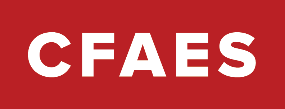 Quick Tips for Successful 4-H Enrollment4-H online is new and improved for 2021!  Though the layout is different, most of features are still the same.  It is also more mobile friendly – so it is easier to access on a mobile phone or smaller tablet.   The county deadline for enrollment is April 1, 2021 – however, your club leaders may have established an earlier date for club purposes.   Please use the steps below to complete your enrollment.  Visit this direct link to enroll: oh.4honline.com Returning members/families already have a profile – enter your password from the previous years and log in If you or another of your family members are already in the program or have been in recent years – please do not create a new profileThe registration process allows you to update personal information annually such as; age, grade, contact information and years in projects etc. Years in 4-H and years in projects are for your own records but please be sure to check accuracy Cloverbud members – add project 710GPM Cloverbud Activities: 1If you are an 18-year-old member – enroll as youth not as an adult 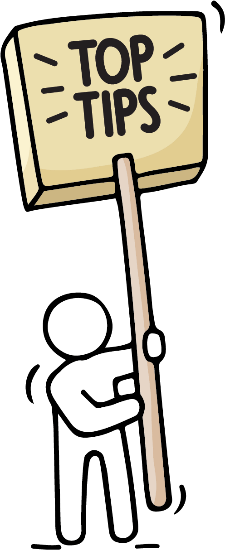 Once your enrollment has been approved, you will not be able to make any changes to your account – all changes will need to be made by contacting Sarah (jackson.2818@osu.edu) Any questions or need help?  View the step by step enrollment guide on our website - https://go.osu.edu/enrollmentinformationStill need help?  Give us a call at 419-238-1214, email Sarah (jackson.2818@osu.edu) or Rachel (hoverman.22@osu.edu) 